Έχοντας υπόψη:Τις διατάξεις του Ν.Δ. 496/74 περί λογιστικού των ΝΠΔΔ (ΦΕΚ 204/19-7-1974).Τις διατάξεις του  Ν.Δ. 4425/1964 (ΦΕΚ 261 τ. Α΄) ¨Περί ιδρύσεως του Πανεπιστημίου Πατρών¨.Τις διατάξεις των άρθρων 57 παρ. 2 και  8 παρ. 17 του Ν4009/2011 (ΦΕΚ 195/6.9.2011 τ. Α΄) ¨Δομή, λειτουργία, διασφάλιση της ποιότητας των σπουδών και διεθνοποίηση των ανωτάτων εκπαιδευτικών Ιδρυμάτων¨.Τις διατάξεις του Ν. 4270/14 (ΦΕΚ Α 143/28-6-2014 ¨Αρχές δημοσιονομικής διαχείρισης και εποπτείας (ενσωμάτωση της Οδηγίας 2011/85/ΕΕ) - δημόσιο λογιστικό και άλλες διατάξεις¨, όπως αυτός τροποποιήθηκε και συμπληρώθηκε με το Ν. 4337/15.Το άρθρο 73 παρ. 6 του Ν. 4316/2014 (ΦΕΚ 270/24.12.2014 τ. Α΄).Το υπ’ αριθμ. 677-28.8.2020 τ. Υ.Ο.Δ.Δ. ΦΕΚ ΕΓΚΡΙΣΗ–ΕΝΤΟΛΗ ΠΛΗΡΩΜΗΣ–ΑΝΑΘΕΣΗΕγκρίνουμε και δίνουμε εντολή πληρωμής για δαπάνη ποσού ……………… από τον ΚΑΕ ………..… του Ιδρύματος/Τμήματος ………………………...…………………………………….....για την προμήθεια/υπηρεσία……….…………………………………………………………………..Αναθέτουμε την ανωτέρω προμήθεια/υπηρεσία στον προμηθευτή…...................………………….....…………………………………………………………………………………………….……………Ο/ Η  Πρόεδρος του Τμήματος                                                                               Ο Πρύτανης                                                                                                                          Χρήστος Ι. ΜπούραςΕΛΛΗΝΙΚΗ ΔΗΜΟΚΡΑΤΙΑ					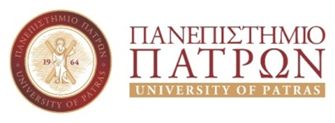 ΓΕΝΙΚΗ Δ/ΝΣΗ ΟΙΚΟΝΟΜΙΚΩΝ ΥΠΗΡΕΣΙΩΝ& ΦΟΙΤΗΤΙΚΗΣ ΜΕΡΙΜΝΑΣ                                         ΔΙΕΥΘΥΝΣΗ ΟΙΚΟΝΟΜΙΚΩΝ ΥΠΗΡΕΣΙΩΝENTYΠΟ 1